П О С Т А Н О В Л Е Н И Еот  06.10.2016   № 862г. МайкопО внесении изменения в Правила размещения рекламных конструкций на территории муниципального образования «Город Майкоп»В целях приведения в соответствие с действующим законодательством, п о с т а н о в л я ю:	1. Внести изменение в Правила размещения рекламных конструкций на территории муниципального образования «Город Майкоп», утвержденные  постановлением Главы муниципального образования «Город Майкоп» от 15.07.2009 № 532 (в редакции постановлений Администрации муниципального образования «Город Майкоп» от 18.05.2012 № 364, от 07.08.2012 № 665, от 02.06.2015 № 361, от 14.10.2015 № 713, от 16.03.2016                     № 172), изложив таблицу коэффициентов, учитывающих местоположение рекламной конструкции в Приложении № 2 в следующей редакции:2. Опубликовать настоящее постановление в газете «Майкопские новости» и разместить на официальном сайте Администрации муниципального образования «Город Майкоп».3. Настоящее постановление вступает в силу со дня его опубликования.Глава муниципального образования«Город Майкоп»                                                                                А.В. Наролин 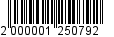 Администрация муниципального образования «Город Майкоп»Республики Адыгея 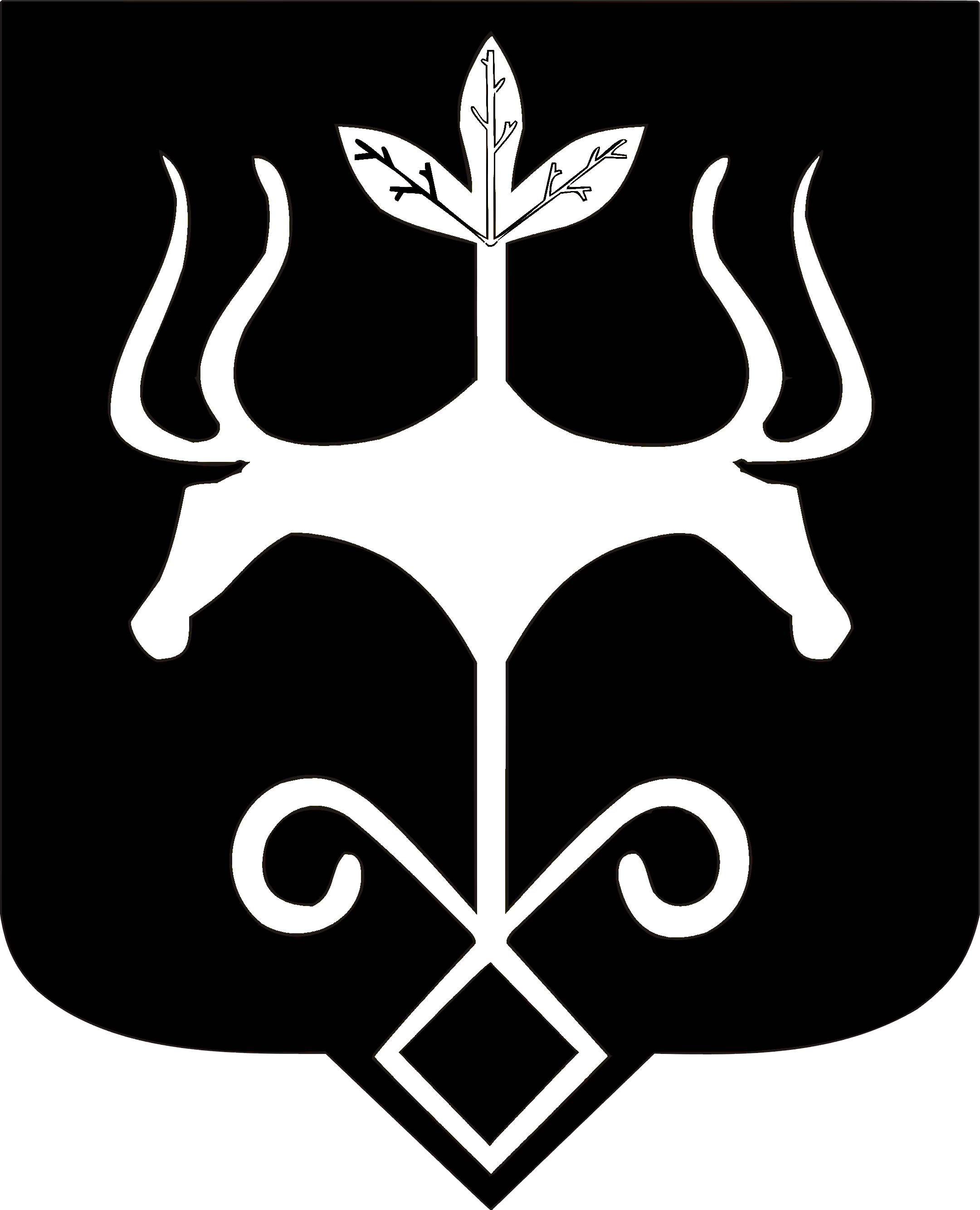 Адыгэ Республикэммуниципальнэ образованиеу 
«Къалэу Мыекъуапэ» и АдминистрациеМесто расположения рекламной конструкцииКоэффициент1. Город Майкоп (за исключением остановочных пунктов движения общественного транспорта)1,32. Сельские населенные пункты                            (за исключением остановочных пунктов движения общественного транспорта)1,03. Вне черты населенных пунктов                     (за исключением остановочных пунктов движения общественного транспорта)0,54. Остановочные пункты движения общественного транспорта0,3